Информация о массовых мероприятиях посвящённых празднованию Дня народного единства.МКОУ «Джирабачинская СОШ» - 2017г.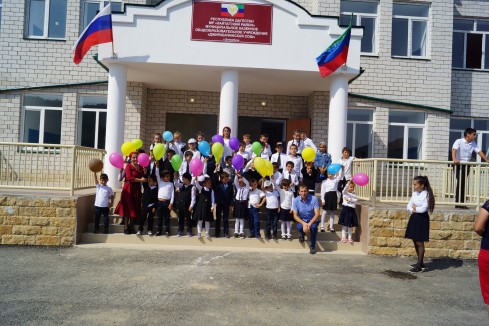 Зам.дир. по ВР /                         / Гаджикурбанов Р. Г.№ п/пДатаМероприятие (краткое описание)Место и время проведенияОрганизаторы мероприятияЧисленность участников (человек).1.28.10.2017г.Хулатаева Э. З. провела открытые уроки на темы: 1. «Дружба и братство – дороже богатства».2. «Все мы дружбою сильны». В 9кл. 8-а и 8-бклассах. Она дала учащимся понятие чувство уважения друг к другу, к обычаям, традициям и культуре разных народов, уважения к своим правам и правам других людей, сформировала у учащихся представление о толерантности, воспитывать нравственные качества у учащихся т.е. умении жить дружно, помогать друг другу, ценить и беречь дружбу.МКОУ «Джирабачинская СОШ».Хулатаева Э. З.432.С 25.10.2017г. по 28.10.2017г.Учитель ИЗО Даитов Д. С. провёл школьный конкурс рисунков посвящённый дню народного единства в 5, 6 и 7-х классах. Он объясни учащимся к чему посвящена этот конкурс т. Е. о дружбе, о братстве, об уважении всех народов России.МКОУ «Джирабачинская СОШ».Даитов Д. С.373.24.10.2017г.Учителя физ. Культуры Даитов Р. Г. И Абдурашидов М. С. в 9, 10 и 11- классах провели школьные соревнования по баскетболу.МКОУ «Джирабачинская СОШ».Даитов Р. Г.Абдурашидов М. С.30